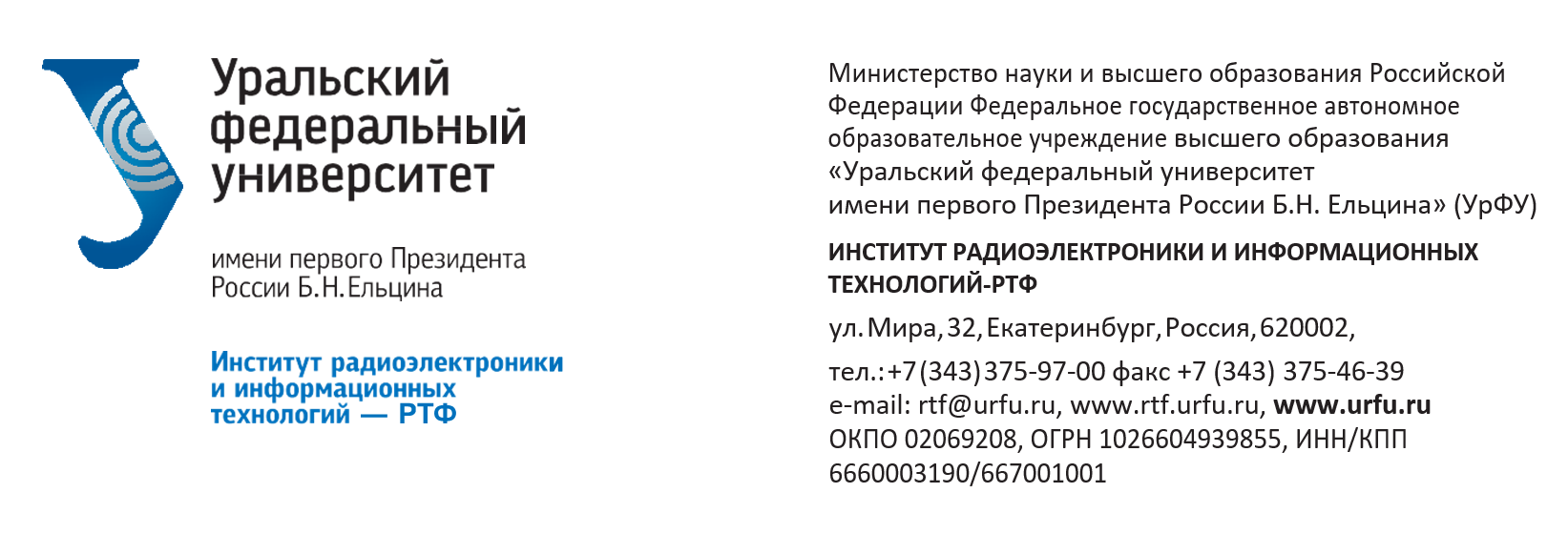 №___________от____________Директор ИРИТ-РТФ И.Н. Обабков